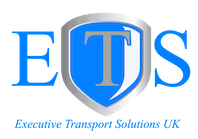                                                                                                                      1st April 2023THE COLLEGE Y COLEG BAY CAMPUS AND SINGELTON CAMPUS UNIVERSITY SPECIAL RATES AND CONDITIONS 2023/24The special rates agreed with The College y Coleg from London Heathrow Airport to Swansea (Bay Campus Accommodation) @ £320.00 (representing a 17.5% discount are subject to the following conditions and is for 1 passenger. Under certain circumstances it may be possible to carry extra passengers for which there will be additional cost of £110.00 per person.London Gatwick £395.00 Additional Passengers £110.00Bristol Airport £185.00 Additional Passengers £60.00Cardiff Airport £140.00 Additional Passengers £60.00.Our Driver will be in arrivals with a meet and greet sign with students name and college logo on 1.5 hours after the official landing time. Any additional waiting time will be charged at £20per hour these times will vary at each airport.Students will be charged a small parking fee, this can range from £4.20-£14.90 but this has been capped at £10 for The College y Coleg Students.If students agree to share a further discount of £30 per student will apply, however this only applies to flights arriving at similar times into the same terminal. Students will be allowed 2 pieces of luggage plus hand luggage unless otherwise agreed when a larger vehicle may be necessary at an additional cost. Under no circumstances are back packs to be worn as buckles can damage the leather seats. The driver will load all the luggage.The Journey from Heathrow airport to Swansea will take approximately 3 Hours Gatwick Airport to Swansea approximately 4 hours, during this journey 1 comfort stop of 15 minutes has be allowed for.Food is not to be consumed within the vehicle without the drivers expressed permission and all rubbish is to be removed by the students on leaving the vehicle.The Agreed discounted fare is specifically for THE COLLEGE Y COLEG STUDENTS to pre arranged accommodation addresses, it does not include any shopping trips or sight seeing trips unless agreed specifically with the driver and paid for separately. A minimum charge of £25 will  apply if the driver is able to accommodate.It is our intention at Executive transport solutions UK to make your journey as comfortable and enjoyable as possible. Your driver will be happy to discuss with you points of interest during the journey and to assist with any questions you may have concerning Swansea and the many facility’s it has to offer.If you are expecting family or friends to visit during your stay in Swansea, we will be happy to offer our services at the student rates and if it be your wish is to travel with the driver to greet you visitors this can be arranged with a small additional cost of £60.Finally, please have the correct fee in British currency (sterling) and hand to the driver before leaving the vehicle on arrival at Swansea.Executive Transport Solutions UK5 Coed Fedwen,BirchgroveSwansea SA70HATel:-01792 676877M:-+44 07970944485Proprietors:-Mr S WedlakeEmail exectravservices@aol.com